Опросный лист для заказа намоточного барабана рукава заправщика.Тип привода барабана:Тип защитного кожуха:Возможно изготовление кожуха из нержавеющей стали или алюминия.Расположение присоединения к линии:Цвет окраски кожуха:Дополнительное оборудование: Наружный диаметр рукава (мм.)Внутренний диаметр рукава(мм.)Длина рукава (м.)Перекачиваемая жидкостьРабочее давление (мПа)Температура эксплуатации (°С)Тип присоединения барабана к подающей линии (фланец, КАМЛОК, или другое)-ручной со съемной рукояткой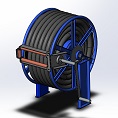 -электропривод                                                           12 В, 24 В, 220 В, 380 В.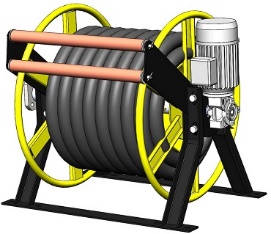 -без привода (вращение за барабан)-прямоугольный-с крышкой секторного типа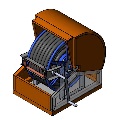 -без кожухаправоелевое